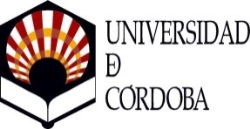 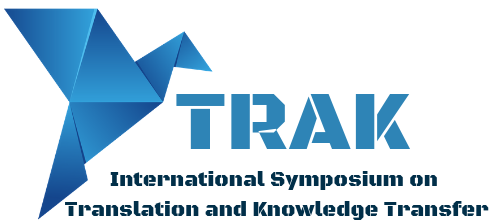 1st International Symposium on Translation and Knowledge TransferNew trends in the theory and practice of translation and interpretingFacultad de Filosofía y Letras, University of Cordoba, Spain17–18 October 2019Registration form and indicationsRegistration Procedure:Please make the corresponding payment (including the dinner fee if you will be attending) to the following bank account number:Bank: Banco Santander Central Hispano	IBAN: ES77 0049 2420 31 2714626725BIC: BSCHESMM Concept: TRAK19 – Name and surname of contributor/attendeeAccount holder: Universidad de CórdobaFill in the registration form (specify all your personal details and click on the corresponding fee).Send the registration form and proof of payment to Dr. Beatriz Martínez Ojeda: l22maojb@uco.es (L22MAOJB@UCO.ES).If you require an invoice (don’t forget to provide your postal address), please contact Dr. Francisco Rodríguez Rodríguez: lr1rorof@uco.esIf you will be attending the dinner and have any special dietary requirements (allergies, intolerance, vegetarian, vegan, etc.), please let us know in advance by contacting Dr. Carmen Expósito Castro: lr1excac@uco.es If you plan to travel with the Spanish railway Renfe, please contact us by email and we will send you a personal code number for a special discount: lr1ogpom@uco.esPersonal DetailsPersonal DetailsPersonal DetailsPersonal DetailsPersonal DetailsPersonal DetailsPersonal DetailsName and surname:Name and surname:Name and surname:Name and surname:Name and surname:Name and surname:Name and surname:National ID number:National ID number:National ID number:National ID number:National ID number:National ID number:National ID number:Occupation: (professional/student/others):Occupation: (professional/student/others):Occupation: (professional/student/others):Occupation: (professional/student/others):Occupation: (professional/student/others):Occupation: (professional/student/others):Occupation: (professional/student/others):Institution:Institution:Institution:Institution:Institution:Institution:Institution:e-mail:e-mail:e-mail:e-mail:e-mail:e-mail:e-mail:Postal address (if you require an invoice):Postal address (if you require an invoice):Postal address (if you require an invoice):Postal address (if you require an invoice):Postal address (if you require an invoice):Postal address (if you require an invoice):Postal address (if you require an invoice):Registration FeesRegistration FeesRegistration FeesRegistration FeesRegistration FeesRegistration FeesRegistration FeesDatesDatesContributorsAttendeesAttendeesAttendeesBefore 20 September(early bird fee)Before 20 September(early bird fee) €100  €50  €50  €50 21 September – 30 September(regular fee)21 September – 30 September(regular fee) €125  €75  €75  €75 Attendance to EventsAttendance to EventsAttendance to EventsAttendance to EventsAttendance to EventsAttendance to EventsAttendance to EventsAttendance to EventsEventsEventsEventsFeeWill you attend?Will you attend?Will you attend?Will you attend?Informal dinner at a restaurant in the city centre (Friday 18 October)Informal dinner at a restaurant in the city centre (Friday 18 October)Informal dinner at a restaurant in the city centre (Friday 18 October)€25 per personGuided tour of historic Cordoba(Thursday 17 October)Guided tour of historic Cordoba(Thursday 17 October)Guided tour of historic Cordoba(Thursday 17 October)Free